STAY ACTIVE!!STAY ACTIVE!!STAY ACTIVE!!STAY ACTIVE!!STAY ACTIVE!!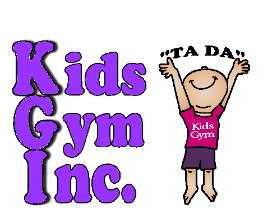 